Planet ZemljaPotrebno: balon, zelena i plava tempera i papir.Napuhnite balon. Umočite ga u zelenu i plavu boju i napravite otiske na papiru.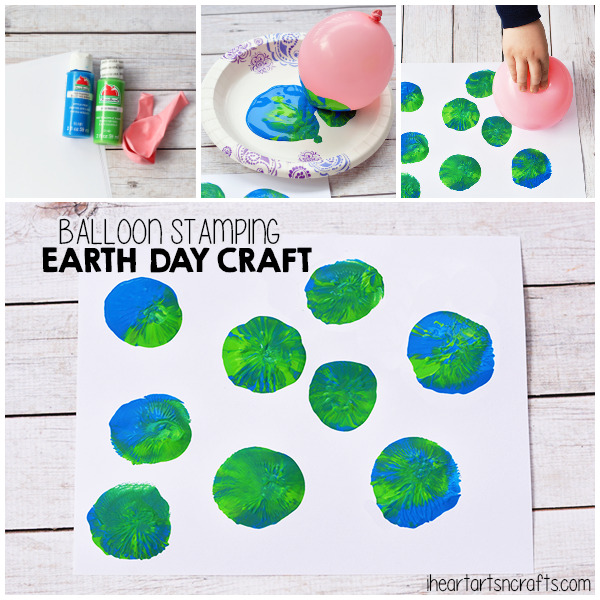 Izvor:ihearartsncrafts.com